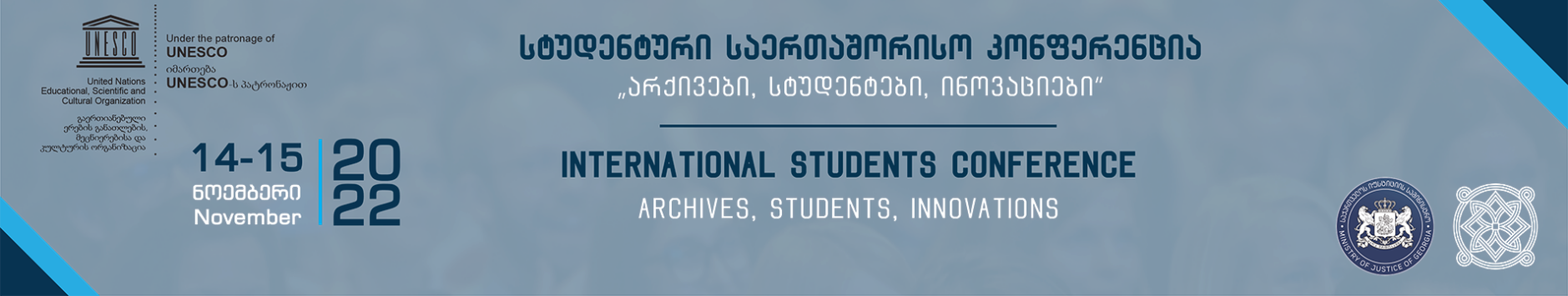 სარეგისტრაციო ფორმაინფორმაცია მონაწილის შესახებსახელი  გვარისქესი მდედრობითი  მამრობითისასწავლო დაწესებულების დასახელებარეკომენდატორი (სამეცნიერო ხელმძღვანელი) ქალაქიქვეყანატელეფონი (ქვეყნის კოდის მითითებით)ელექტრონული ფოსტის მისამართიინფორმაცია საკონფერენციო თემის შესახებინფორმაცია საკონფერენციო თემის შესახებმოხსენების სათაური               აბსტრაქტი (არაუმეტეს 500 სიტყვისა):  მონიშნეთ თემატიკა ფილოლოგია (კლასიკური, ბიზანტიური და ახალბერძნული ფილოლოგია, ლიტერატურა, ლინგვისტიკა, ენათმეცნიერება, ლიტერატურის თეორია, კოდიკოლოგია-ტექსტოლოგია, ფოლკლორისტიკა) ისტორია, წყაროთმცოდნეობა, არქივთმცოდნეობა, ეთნოლოგია, ანთროპოლოგია ხელოვნებათმცოდნეობა (გამომსახველობითი და დეკორატიულ-გამოყენებითი ხელოვნება, არქიტექტურა, აუდიო და ვიზუალური ხელოვნება, მუსიკა, თეატრი, ხელოვნების თეორია და ისტორია, ქორეოგრაფია) კულტუროლოგია (მუზეუმოლოგია, სიძველეთმცოდნეობა, კულტურის თეორია და ისტორია) ციფრული ესთეტიკა და დიზაინი ციფრული არქივები და მონაცემთა ბაზები კონსერვაცია-რესტავრაცია